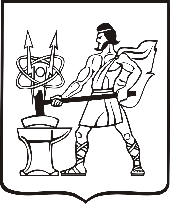 СОВЕТ ДЕПУТАТОВ ГОРОДСКОГО ОКРУГА ЭЛЕКТРОСТАЛЬМОСКОВСКОЙ ОБЛАСТИРЕШЕНИЕот 01.10.2020 № 2/2Об утверждении членов Общественной палаты городского округа Электросталь Московской области в количестве одной трети от ее общего составаВ соответствии с Положением об Общественной палате городского округа Электросталь Московской области, утвержденным решением Совета депутатов городского округа Электросталь Московской области от 27.03.2014 № 345/65, Совет депутатов городского округа Электросталь Московской области РЕШИЛ:1. Утвердить членов Общественной палаты городского округа Электросталь Московской области в количестве одной трети (15 человек) от ее общего состава согласно прилагаемому списку.2. Направить данное решение в Общественную палату Московской области для размещения на официальном сайте Общественной палаты Московской области окончательного полного списка утвержденных членов Общественной палаты городского округа Электросталь Московской области (45 человек).3. Опубликовать настоящее решение в газете «Официальный вестник» и разместить на официальном сайте городского округа Электросталь Московской области в сети «Интернет».4. Источником финансирования публикации принять денежные средства, предусмотренные в бюджете городского округа Электросталь Московской области по разделу 0113 «Другие общегосударственные вопросы» раздела 0100 «Общегосударственные вопросы».5. Настоящее решение вступает в силу после его официального опубликования.Временно исполняющий полномочияГлавы городского округа                                                                                             И.Ю. ВолковаПредседатель Совета депутатовгородского округа                                                                                                    В.Я. ПекаревУТВЕРЖДЕНрешением Совета депутатовгородского округа ЭлектростальМосковской областиот 01.10.2020 № 2/2Список членов нового состава Общественной палаты городского округа Электросталь Московской области, утвержденных Советом депутатов городского округа Электросталь Московской области в количестве одной трети от ее общего составаАлтухова Оксана ВладимировнаАлферова Анна ВикторовнаБалпыкова Лариса ГеннадьевнаБеляева Марина НиколаевнаБирюкова Татьяна НиколаевнаВодянова Людмила ВикторовнаВознесенская Маргарита ЭдуардовнаЕршова Виктория ВячеславовнаКирюхина Лидия НиколаевнаКоняшина Марина МихайловнаКузнецова Валерия ДмитриевнаМитяева Наталья ВладимировнаМурзина Светлана ВикторовнаРебеш Елена НиколаевнаТихоновская Наталья Ивановна